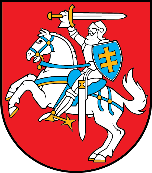 LIETUVOS RESPUBLIKOS VALSTYBINIS PATENTŲ BIURASSTATE PATENT BUREAU OF THE REPUBLIC OF LITHUANIAPREKIŲ ŽENKLO REGISTRACIJOST r a d e m a r k   R e g i s t r a t i o nNr. 83288LIUDIJIMASC e r t i f i c a t eŠis dokumentas patvirtina, kad vadovaujantis Lietuvos Respublikos prekių ženklų įstatymu prekių ženklas, nurodytas pridedamame išraše, yra įrašytas į Lietuvos Respublikos prekių ženklų registrą.It is hereby certified that following the Law on Trademarks of the Republic of Lithuania the trademark as outlined in the attached extract has been entered into the Register of Trademarks of the Republic of Lithuania.Išdavimo data Date of issue	2020-10-01, Vilnius	 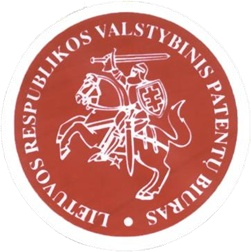 Direktorė 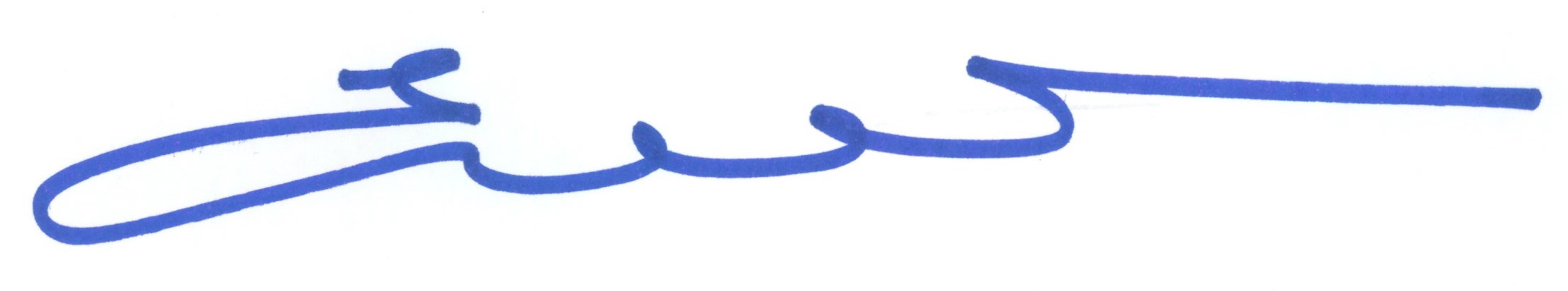 Irina Urbonė DirectorIŠRAŠAS IŠ REGISTRO EXTRACT OF REGISTER